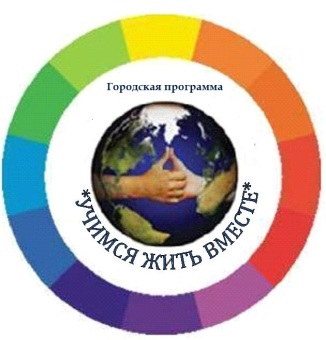 Департамент образования администрации Города ТомскаМуниципальное бюджетное образовательное учреждение  дополнительного образования  Дом детства и юношества «Факел» г. ТомскаРезультаты конкурсной программы «Калейдоскоп культур» для среднего школьного возраста (10 ноября 2017 года)№ООУ, классНазвание командыРуководительКоличество балловПобедители1Академический лицей , 7 классКоманда «Дружба»Байкалова Наталия Викторовна40 3 место 2МАОУ СОШ  №16 Команда «Деффчонки»Цулина Екатерина Александровна-3МАОУ СОШ № 11, 7 кл. Команда «Знайки»Корнилова Оксана Павловна254МАОУ СОШ № 32. Г. Томск7 класс Балабан Елена Георгиевна255МБОУ школа-интернат №1«Рассветовцы»Ефремова Наталья АндреевнаЛебедева Татьяна Тихоновна452 место6МБОУ школа-интернат №1«Детишки»Ефремова Наталья АндреевнаВахтер Людмила Петровна357МАОУ «Зональненская СОШ» Томского района 5ВКоманда «220V»Нагорнова Надежда Николаевна308МАОУ СОШ №54,  7 «А» класс Першина Елена Анатольевна403 место9МАОУ СОШ №40, 5  класс Команда «Агенты 005»Москалёва Екатерина Викторовна1510МАОУ «Зональненская СОШ»  Класс 5 «Г»  Команда «Неравнодушные»Исакова Светлана Анатольевна2011МАОУ лицей №51, 5б класс,Еремина Оксана Сергеевна2512МБОУ СОШ №49, 5 Б класс,Команда «Динамит»Топко Екатерина Юрьевна,501 место13МАОУ СОШ № 31г. Томска5 класс «Капитошки»Желтякова Александра Ивановна3014МАОУ«ЗональненскаяСОШ» Томского района, 6ГКоманда «Позитив»Ивочкина Елена Юрьевна3515МАОУ лицей №1 им. А.С. Пушкина г.Томска; 5 класс «Дай пять!»Голосуцкая Галина Евгеньевна Селезнёва Ирина Владимировна501 место16МАОУ «Зональненская СОШ» Томского района 5Б Команда «Разные»Катарушкина Дарья Сергеевна3517МАОУ СОШ №11,  5 «Г» 1  Команда «Экипаж»Скрябина Татьяна Валерьевна3018МАОУ лицей №51, 5г классСкрябина Татьяна Валерьевна-